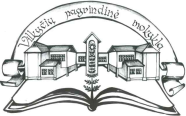 ŠILUTĖS R. VILKYČIŲ PAGRINDINĖ MOKYKLA2017 M. GRUODŽIO MĖNESIO VEIKLOS PLANAS___________________________________________Eil. Nr.Veiklos temaData, laikasAtsakingi                                                 1. POSĖDŽIAI, SUSIRINKIMAI                                                 1. POSĖDŽIAI, SUSIRINKIMAI                                                 1. POSĖDŽIAI, SUSIRINKIMAI                                                 1. POSĖDŽIAI, SUSIRINKIMAI1.Mokytojų tarybos posėdis1. I-ojo trimestro rezultatų analizė.2. 2017 m. veiklos plano analizė.3. 2018 m. veiklos planavimas.07 d., 14.00 val.Pavaduotoja ugdymui,klasių vadovai2. Vyresniųjų klasių mokytojų metodinė grupė1. Metodinės grupės veiklos plano įgyvendinimas, atsiskaitymas, vertinimas.2. Veiklos planavimas 2018 m.27 d., 10.00 val.V. Norvilienė3.Priešmokyklinio ir pradinio ugdymo metodinė grupė1. Metodinės grupės veiklos plano įgyvendinimas, atsiskaitymas, vertinimas.2. Veiklos plano gairės 2018 m.28 d., 10.00 val.Z. Čekienė4.Klasių vadovų metodinė grupė1. Metodinės grupės veiklos plano įgyvendinimas, atsiskaitymas, vertinimas.2. Metodinės grupės veiklos 2018 m. planavimas.18 d., 14.00 val.B. Dapkūnienė5.Ikimokyklinio ugdymo metodinė grupė1. Metodinės grupės metinės veiklos aptarimas.2. Veiklos planavimas 2018 m.27 d., 13.00 val.D. Karlonienė6.Mokyklos taryba1. Mokyklos tarybos 2016 m. veiklos apibendrinimas.2. Mokytojų ir pagalbos mokiniui specialistų atestacijos perspektyvinės 2017-2019 m. programos svarstymas.3. Mokyklos tarybos veiklos 2017 m. gairės, veiklos plano sudarymas.II sav.B. Dapkūnienė                                                   2. MSG SUSIRINKIMAI                                                   2. MSG SUSIRINKIMAI                                                   2. MSG SUSIRINKIMAI                                                   2. MSG SUSIRINKIMAI1.Pirmos grupės susirinkimas.11 d., 14.00 val.A. Montrimienė, J. Valutienė2.Antros grupės susirinkimas.12. d., 14.00 val.J. Barškietienė, A. Mikužienė3.Trečios grupės susirinkimas.13 d., 14.00 val.J. Dargužienė, R. Malinauskienė                                                   3. SEMINARAS                                                   3. SEMINARAS                                                   3. SEMINARAS                                                   3. SEMINARAS„Pedagogo asmenybės vaidmuo mokinių mokymosi motyvacijai ir ugdymosi pasiekimams“.14 d., 12.00 val.Dalyvauja visi mokytojai                                                     4. RENGINIAI (OLIMPIADOS, PARODOS, PROJEKTAI)                                                     4. RENGINIAI (OLIMPIADOS, PARODOS, PROJEKTAI)                                                     4. RENGINIAI (OLIMPIADOS, PARODOS, PROJEKTAI)                                                     4. RENGINIAI (OLIMPIADOS, PARODOS, PROJEKTAI)1.Integruota netradicinė projektų diena „Kalėdų belaukiant“.01 d.Klasių vadovai, dalykų mokytojai2.Pasaulinė AIDS diena. Protmūšio viktorina „AIDS geriau žinoti“.01 d. 10.00 val.J. Barškietienė, mokinių taryba3.Adventinis rytmetys „Kalėdų belaukiant“.07 d., 9.00 val.J. Valutienė, L. Šepkienė4.8-10 kl. mokyklinė biologijos olimpiada.20 d., 11.15 val.V. Banionienė5.Chemijos olimpiada.Ž. Daukontienė6.Respublikiniai IT konkursai „Kompiuterinė Kalėdų pasaka“, „Žiemos fantazija“.R. Barkauskienė7.Kalėdinė eglutė pradinių klasių mokiniams, priešmokyklinei grupei.21 d., 12.00 val.J. Kaminskas8.Kalėdinės eglutės šventė ikimokyklinių grupių vaikams.18 d., 15 val.A. Motiejauskaitė-Milė, L. Ūginčiūtė, D. Karlonienė, V. Vytuvienė, J. Valutienė9.Kalėdinis karnavalas 5-10 klasių mokiniams.22 d., 12.00 val.Klasių vadovai10.Ikimokyklinio ugdymo projektas „Pelėdžiuko geri darbai ir staigmenos“.01-29 d.A. Motiejauskaitė-Milė, L. Ūginčiūtė11.Integruotas dailės ir matematikos projektas „Žiema“.III sav.R. Šleinytė, A. Montrimienė12.Adventinės mintys ant durų.II sav.L. Šepkienė13.Kalėdinių piešinių paroda.Visą mėnesįR. Šleinytė                                                     5. PRIEŽIŪRA                                                     5. PRIEŽIŪRA                                                     5. PRIEŽIŪRA                                                     5. PRIEŽIŪRA1.Tamo dienyno pildymas.Visą mėnesįV. Jurgelevičiutė2.Pamokų stebėjimas 4 klasėje, 3 klasėje, 5 klasėje (matematika, lietuvių k.)Visą mėnesįV. Jurgelevičiutė3.Neformaliojo vaikų švietimo užsiėmimų stebėjimas.Visą mėnesįV. Jurgelevičiutė